DIRECCIÓN DE SERVICIOS AL UNIVERSITARIOEncuesta de satisfacción del usuario de la liberación del servicio socialhttps://forms.office.com/r/wAaCwPFXq7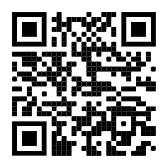 